Регламенты процесса[название процесса]Подготовлено для [название Компании]Версия 1.016 ноября 2009 г.Москва, 2009Информация о документеИстория измененийЛист визированияСодержание1	Введение	1.1	Назначение документа	1.2	Целевая аудитория	1.3	Нормативные документы	1.4	Краткое описание процесса	2	Регламент [название регламента]	2.1	Входы, выходы и роли регламента	2.2	Графическая схема	2.3	Описание работ	3	Регламент [название сделующего регламента]	ВведениеНазначение документаДанный документ описывает работы, выполняемые в рамках процесса [Название процесса] (далее – Процесса).Целевая аудиторияЦелевая аудитория настоящего документа: менеджеры процессов эксплуатации ИТ, руководители отделов администрирования, инженеры по эксплуатации программных продуктов, пользователи ИТ-услуг, [добавить целевые аудитории].Нормативные документыРазработка настоящего документа проводилась с использованием следующей нормативной литературы, стандартов, практик, и других основополагающих документов, в том числе приказов и инструкций, принятых в Компании.Краткое описание процессаПроцесс [название процесса] предназначен для [назначение процесса].Целью Процесса является [вписать цели процесса].Регламент [название регламента]Входы, выходы и роли регламентаТабл.1. Входы регламентаТабл.2. Выходы регламентаТабл.3. Роли, участвующие в работахГрафическая схема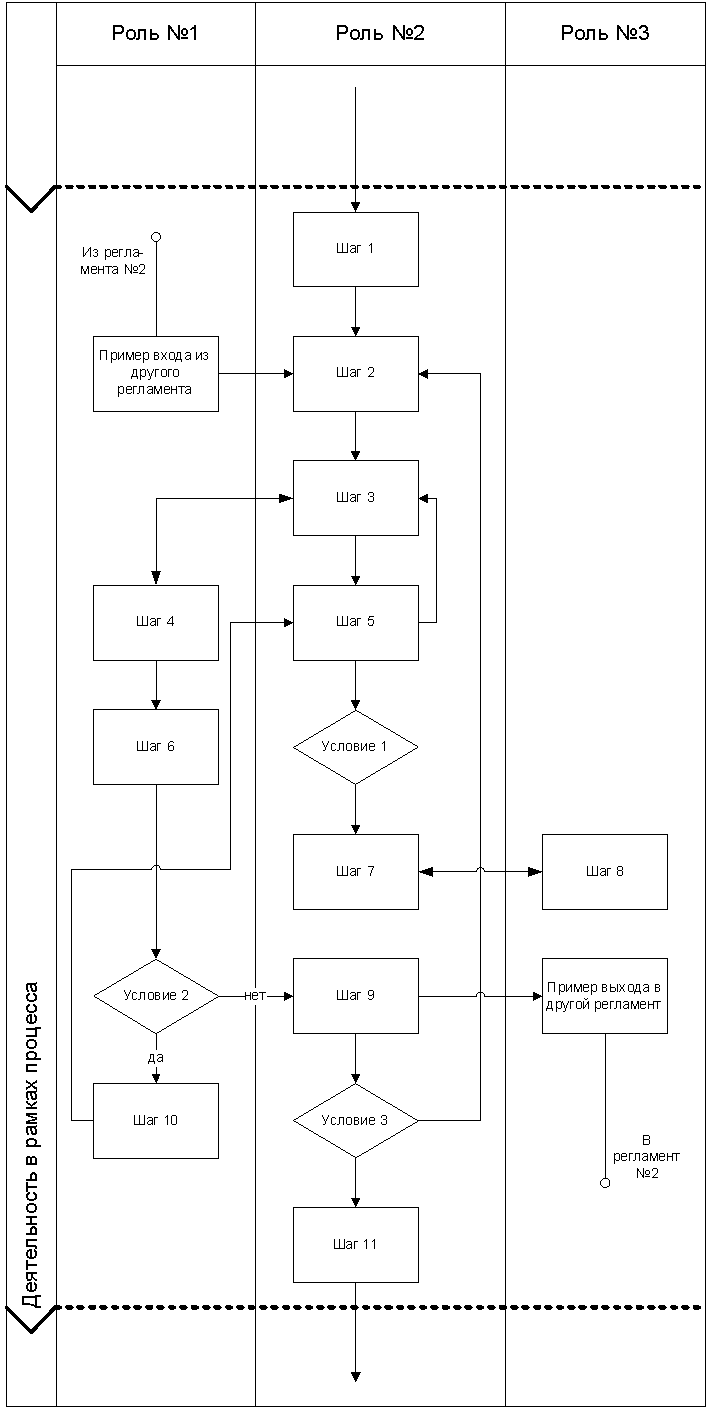 Описание работРегламент [название сделующего регламента]Далее так же, как в разделе 2.Название документаРегламенты процесса [Название процесса]ПроектАвторРуслан АкмеевВерсия1.0Дата последнего изменения16.11.2009N/NВерсияАвторДатаКомментарии1.0Руслан Акмеев16.11.2009Начальная версияФ.И.О. ответственного лицаДолжностьПодпись№/№Название документаВерсия / ДатаКомментарииПоложение о процессе [название процесса]1.0 / 16.11.2009№/№Описание входаИсточникФормат / Комментарии[название входа (взять из Положения о Процессе)][название источника (взять из Положения о Процессе)][формат входа (взять из Положения о Процессе) и дополнительные комментарии]№/№Описание выходаПотребительФормат/Комментарии[название выхода (взять из Положения о Процессе)][название потребителя (взять из Положения о Процессе)][формат выхода (взять из Положения о Процессе) и дополнительные комментарии]№/№Название ролиФункции[Название роли][Краткое описание функций в рамках этого регламента][Название роли][Краткое описание функций в рамках этого регламента][Название роли][Краткое описание функций в рамках этого регламента]№/№ДействиеРольВход/ВыходВремяКомментарии[Шаг N][Роль N]Вход: [название входа]Выход: [название выхода][время, затрачиваемое на работы, например, 20 минут] в течении [время, за которое работа должна быть выполнена, с предыдущего шага, например, 2 рабочих дня][дополнительные комментарии][Шаг N][Роль N]Вход: [название входа]Выход: [название выхода][время, затрачиваемое на работы, например, 20 минут] в течении [время, за которое работа должна быть выполнена, с предыдущего шага, например, 2 рабочих дня][дополнительные комментарии][Шаг N][Роль N]Вход: [название входа]Выход: [название выхода][время, затрачиваемое на работы, например, 20 минут] в течении [время, за которое работа должна быть выполнена, с предыдущего шага, например, 2 рабочих дня][дополнительные комментарии][Шаг N][Роль N]Вход: [название входа]Выход: [название выхода][время, затрачиваемое на работы, например, 20 минут] в течении [время, за которое работа должна быть выполнена, с предыдущего шага, например, 2 рабочих дня][дополнительные комментарии][Шаг N][Роль N]Вход: [название входа]Выход: [название выхода][время, затрачиваемое на работы, например, 20 минут] в течении [время, за которое работа должна быть выполнена, с предыдущего шага, например, 2 рабочих дня][дополнительные комментарии][Шаг N][Роль N]Вход: [название входа]Выход: [название выхода][время, затрачиваемое на работы, например, 20 минут] в течении [время, за которое работа должна быть выполнена, с предыдущего шага, например, 2 рабочих дня][дополнительные комментарии]